2. pielikums 
Ministru kabineta 
2016. gada ___________ noteikumiem Nr.___Medību lieguma teritorijas1. Medību lieguma „Dunduru pļavas” teritorijas shēma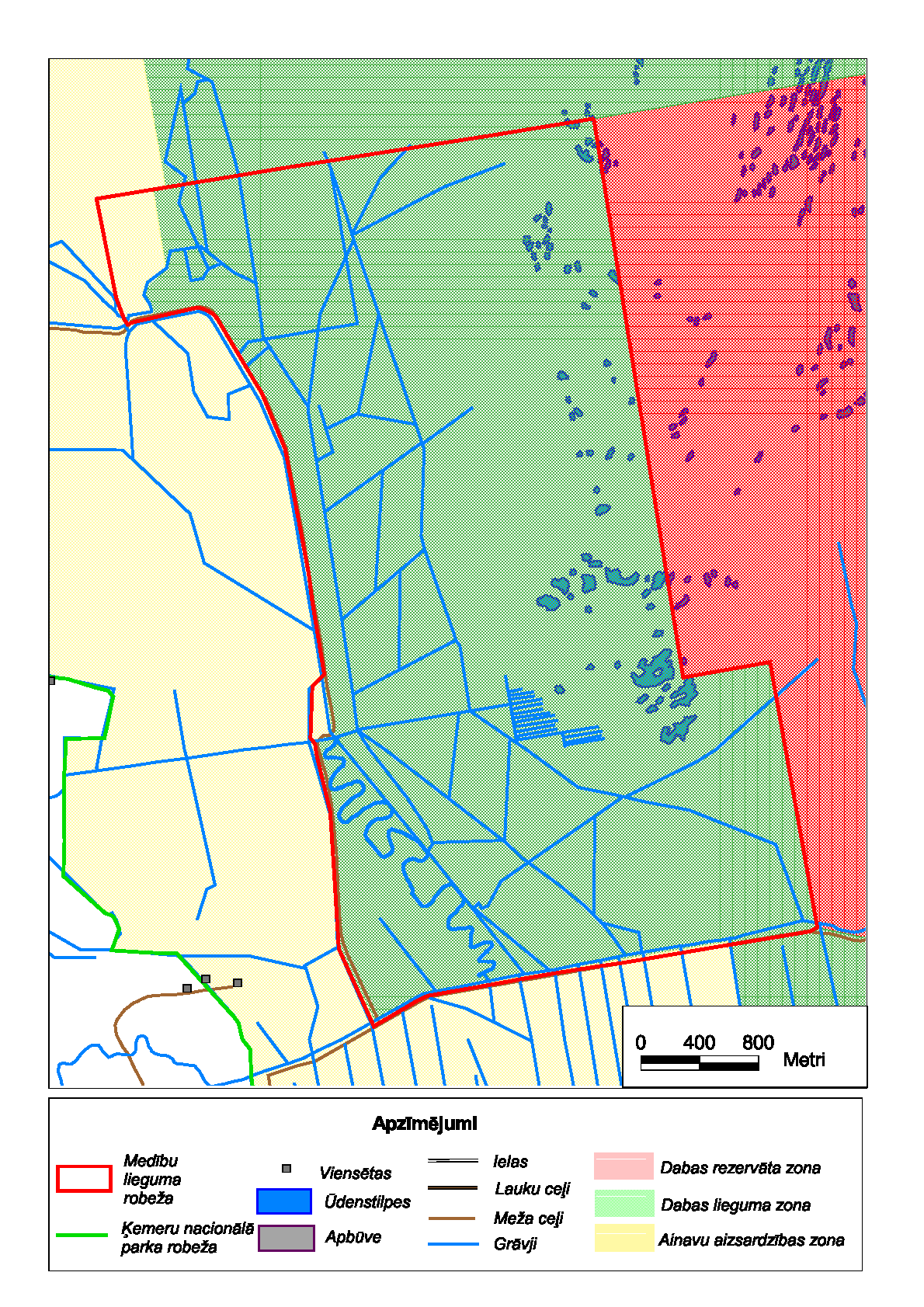 2. Medību lieguma „Kalnciema dumbrājs” teritorijas shēma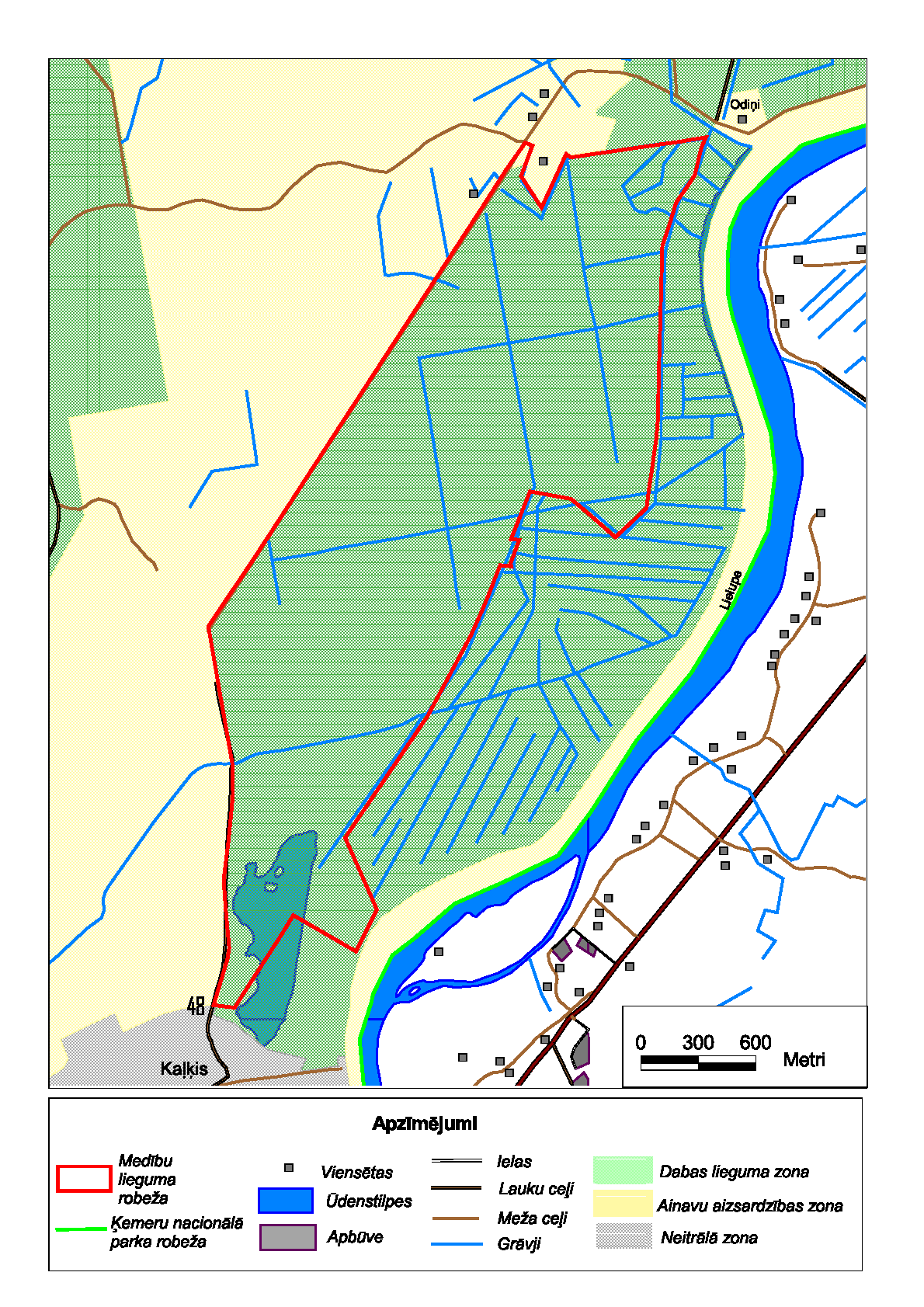 3. Medību lieguma „Kaņiera ezers” teritorijas shēma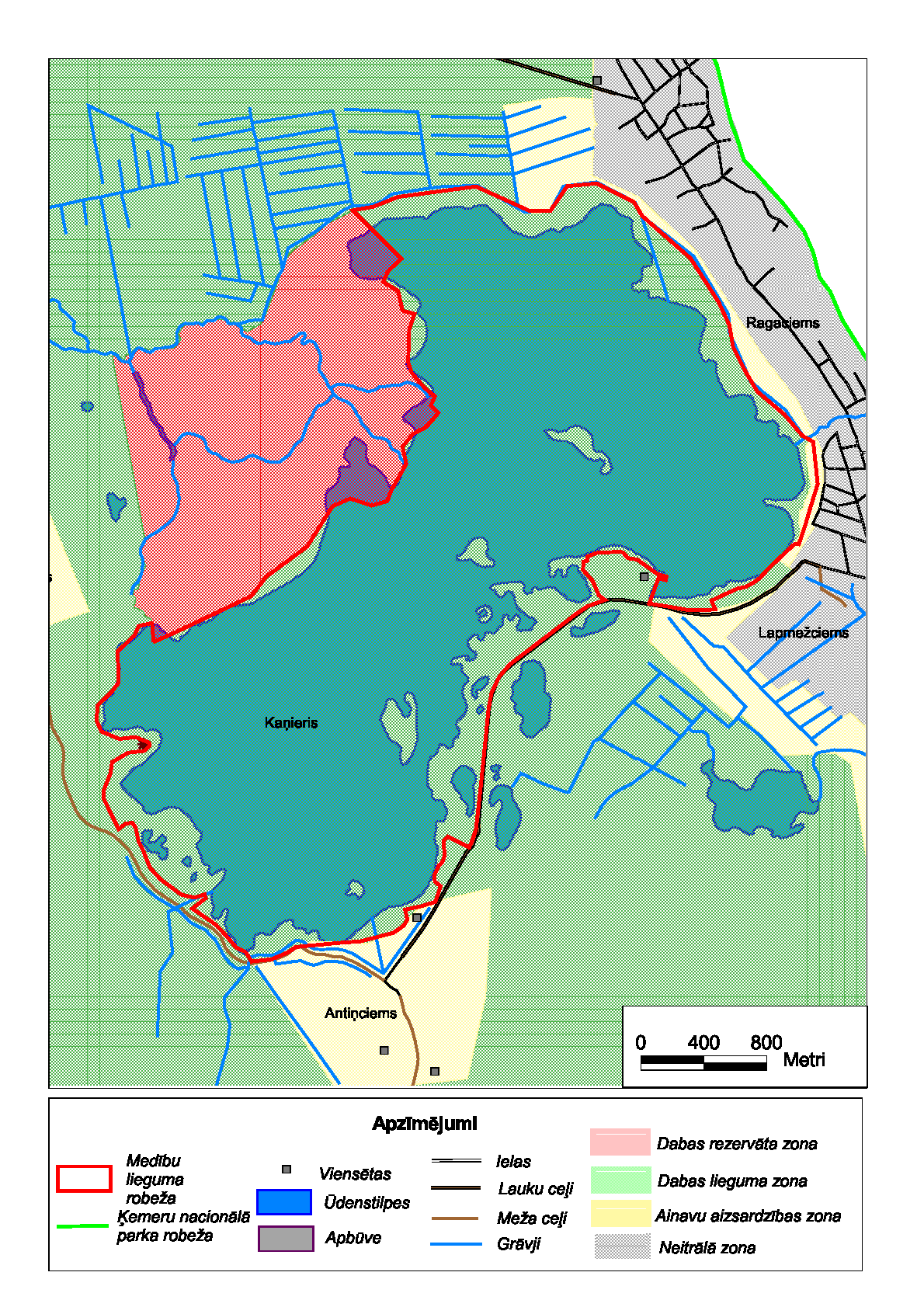 4. Medību lieguma teritorijas robežas noteiktas Latvijas ģeodēzisko koordinātu sistēmā (LKS 92), kas noteikta kā Merkatora transversālās projekcijas plaknes koordinātas (LKS 92 TM) par kartogrāfisko pamatu izmantojot ortofotokarti mērogā 1: 10000 un Nekustamā īpašuma valsts kadastra informācijas sistēmas datus. Robežas noteiktas, par pamatu izmantojot kartogrāfisko materiālu (ortofotokarti), neveicot robežu instrumentālu uzmērīšanu apvidū.5. Medību lieguma robežu ģeotelpiskie dati pieejami Dabas datu pārvaldības sistēmā, atbilstoši normatīvajiem aktiem par datu pārvaldības sistēmas uzturēšanas, datu aktualizācijas un informācijas aprites kārtību.Vides aizsardzības un reģionālās attīstības ministrs						K. GerhardsIesniedzējs:vides aizsardzības unreģionālās attīstības ministrs						K. GerhardsVīza:valsts sekretārs								R. Muciņš							03.08.2016. 14:40140I.Belasova67026545, inga.belasova@varam.gov.lv